BOOTDISK Z MODULI ZA MREŽNO POVEZOVANJEKAJ ZAGONSKA DISKETA SPLOH JE ?	2VSEBINA NAVADNE ZAGONSKE DISKETE	2KAJ POTREBUJEMO ZA ZAGONSKO DISKETO ?	3Rešitev št. 1	3Posodabljanje gonilnikov	4Ukazi programa NET:	5Rešitev št.2	7Vsebina Autoexec.bat:	8Vsebina datoteke Config.sys	2Rešitev št.3:	2VIRI:	2KAJ ZAGONSKA DISKETA SPLOH JE ?Je pač posebej obdelana 3.5'' disketa, bi lahko posplošeno zaključili. Če bi vsebino prave zagonske diskete prekopirali na neko disketo, bi kmalu ugotovili, da stvar najverjetneje ne deluje. Zakaj? Vzrok moramo iskati v zagonskem sektorju, ki ni pravilno nastavljen, in nam zaganjanje iz take diskete ne uspe. Zagonska disketa je potrebna na vseh Microsoftovih OS, razen na najnovejšem Win XP, ki ima integriran zagonski CD na zgoščenki z OS, prav tako zagonsko disketo potrebujejo vse Linux distribucije, le da se te razlikujejo po naboru diagnostičnih orodij (logično) in po večji kapaciteti diskete (1.72 MB). Kadar imamo z OS težave (ne uspe nam zagnati OS v nobenem od načinov) ali OS na disku sploh ni, potem je zagonska disketa edina rešitev. Z njo lahko odpravimo napake na disku, formatiramo disk, ali ponovno namestimo OS prek obstoječega. Hm, kaj pa ko imamo opravka z na LAN omrežje priključenimi računalniki brez OS  in bi radi, da bi namestili OS iz CD-ja, ki se nahaja v strežniku? Potem je zagonska disketa z omrežno podporo najbolj racionalna rešitev.VSEBINA NAVADNE ZAGONSKE DISKETEZa izdelavo zagonske diskete (bootdisk) lahko iz spleta prenesemo t.i. boot image, ki ga              ''zapečemo na disketo'' ali pa malo zavihamo rokave in zaženemo nadzorno ploščo. Običajno potrebujemo originalni CD z OS (Win 9x/w2k/NT) in prazno 1.44 MB disketo (w2k - 4 diskete). Nato s pomočjo opcije izdelaj zagonsko disketo pod Dodaj/Odstrani programe naredimo zagonsko disketo, ki nam bo služila za izhod v sili, ko nam bo OS odpovedal poslušnost. Na njej so naložena najosnovnejša diagnostična orodja, prilagojena OS, ki nam poskusijo dati odgovor na nastale težave in sicer naslednja:KAJ POTREBUJEMO ZA ZAGONSKO DISKETO ?Rešitev št. 1Prazno 1.44 MB 3.5'' disketoMicrosoft Network Client 3.11DriveSpace (Win 98, SE, Win 95 OSR2)Osnovno poznavanje DOS-ovskih ukazovČe imamo na voljo DOS ali emulacijo dosa (command prompt-w2k) si lahko pomagamo z ukazoma format/u/s ali sys (DOS 5.0 – 7.0), ki formatirata disketo in nanjo prekopirata datoteke IO.sys, Msdos.sys, Drvspace.bin in Command.com. Sam ukaz Format pa poskrbi še za zagonski sektor (samo kopiranje navedenih datotek na disketo ne da pravega rezultata). Ker je Microsoft Network Client dolg okroglih 1.1 Mb in podpira le NetBEUI in IPX/SPX standarda, sem se odločil, da z orodjem Drivespace podaljšam velikost diskete na 1.73 Mb. Na disketi, ki smo jo pravkar formatirali, izbrišemo command.com. Nato zaženemo DriveSpace in nastavimo v lastnostih pogona A: naj uporablja pogon L kot nestisnjen pogon ter določimo 0.01 Mb prostega prostora za ta disk. Nato disk stisnemo in v pogonu L s pomočjo programa Notepad izdelamo Drivespace.ini, vanjo pa vpišimo naslednje parametre:ActivateDrive=L,A0AutoMount=1MaxFileFragments=120MaxRemovableDrivesLastDrive=MNa stisnjenem delu delu diskete izbrišimo IO.sys (IO.sys je namreč že v nestisnjenem delu diska), kopiramo command.com iz \Windows mape, nato izdelajmo Autoexec.bat (s pomočjo Notepad-a ali programa Edit iz ukazne vrstice) v katerega vpišemo naslednje ukaze:Prompt $p$gPath a:\DosNato izdelajmo datoteko Config.sys in vanjo vpišimo naslednje parametre:Device= a:\Dos/himem.sysDos = highLastdrive = h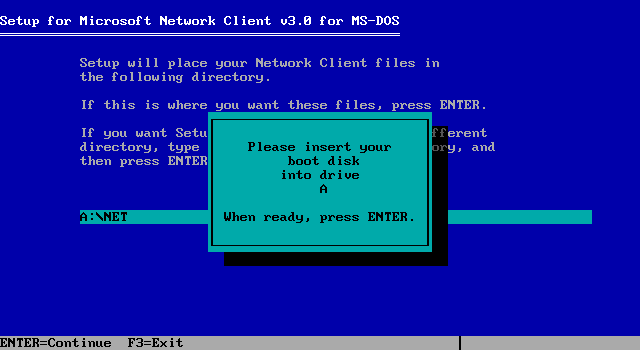 Ko smo končali z izdelavo datotek, naredimo imenik  \Dos na stisnjenem delu diskete in vanj prenesemo naslednje datoteke iz \Windows imenika: Edit.com, Fdisk.exe, Format.com, Himem.sysNato zaženemo Microsoft Network Client (dobimo ga na ftp://ftp.microsoft.com/bussys/clients/MSCLIENT/dsk3-1.exe, ali če smo srečni lastnik operacijskega sistema NT 4, na CD-ju pod \Client\Msclient). Pod določen imenik (primer C:\Msclient\) razpnemo vsebino dotične datoteke. Nato preverimo, ali na disketi nemara ni zaščita proti pisanju vključena ter ponovno zaženemo računalnik. Preko zagonske diskete se prebijemo na mesto, kjer smo razpeli Msclienta in poženemo Setup. Ker je naš namen ustvariti zagonsko disketo z mrežno podporo izberemo pogon a:\ in mapo \Net, ki jo bo inštalacijski program ustvaril.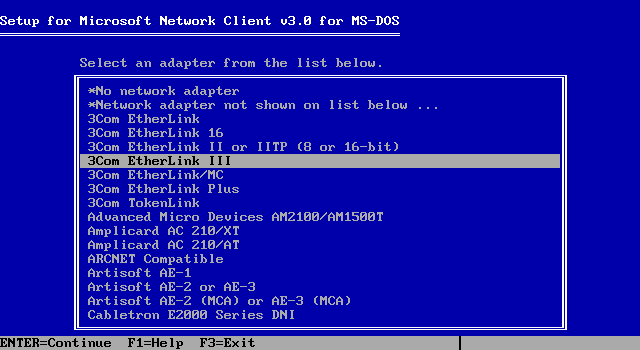 Nato izberemo primerno omrežno kartico, ki jo imamo priključeno. V kolikor ne najdemo primerne kartice, izstopimo iz programa in posodobimo gonilnike. Kaj bolj v detajle se ne bi spuščal na tem nivoju. Ker bi seminarska povsem brez veze narasla za kakih 20 strani.Ko imamo na disketi vse potrebne datoteke, ki smo jih s pomočjo Network Clienta ustvarili, se pomaknemo v mapo a:\Net in poženemo program NET s parametrom start, s katerim začnemo povezavo v omrežje. Sam modul NET je zelo zmogljiv, zato velja spregovoriti besedo o njem.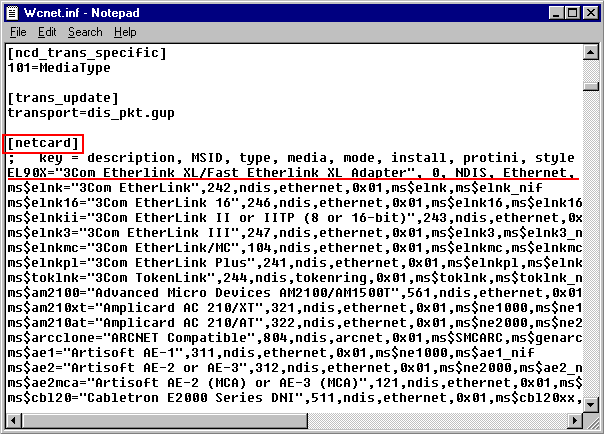 Posodabljanje gonilnikovKer Microsoft že nekaj časa ne posodablja gonilnikov, bomo morali bazo gonilnikov posodobiti sami. Prepričani moramo biti, da imamo nekje v neki mapi NDIS2 gonilnike za DOS. Odpremo Oemsetup.ini za te gonilnike. Iz te datoteke moramo v WCNET.ini, ki se nahaja na disketi pravilno prekopirati naslednje parametre: [netcard]RTL8139="RTL8139 Fast Ethernet Adapter",000,ndis,ethernet,real,RTL8139,RTL8139_nif[RTL8139]devdir=?:rtsnd.dosdevice=rtsnd.dos,@devdir\rtsnd.dos[RTL8139_nif]drivername=rtsnd$param=Medium,"Medium type ",text,"_Auto,_10Half,_10Full,_100half,_100Full",_Auto,0x30param=NETADDRESS,"Network Address",chars,13,"@000000000000",0x02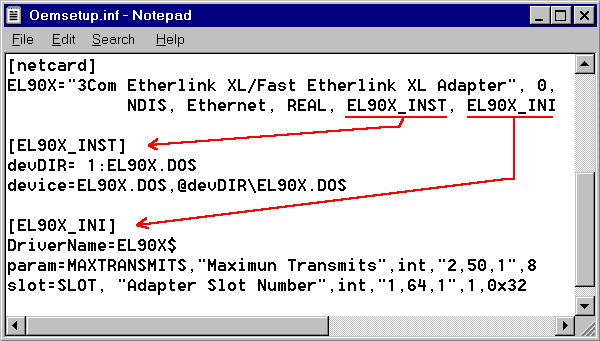 param=ETHERID,"Node Address",chars,13,"@000000000000",0x02param=BusNo ,"Adpater's Bus Number",int,"0,255,1",0,0x32param=DeviceNo ,"Adpater's Device Number",int,"0,31,1",0,0x32      param=TxFiFo ,"Adpater's TX Early Threshold",int,"0,63,1",5,0x32Preostanek datoteke pa prekopiramo na konec WCNET.ini datoteke:Nato zbrišemo devDIR in Device parametra: 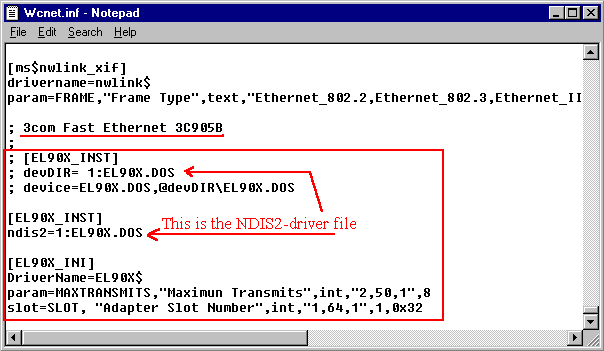 Ter dodamo vrstico "ndis2=1:<ImeGonilnika>"Primer (Realtek 8319(A))| ndis2=1:rtsnd.dosUkazi programa NET:ACCOUNT- posodobi uporabniška imena in prijavna gesla. Pred uporabo tega ukaza morate biti prijavljeni kot eden od uporabnikov.COMPUTER-  doda ali odstrani računalnike z t.i ''domain database''. Ta ukaz je veljaven le v OS NT 4 Server.CONTINUE- ponovno reaktivira Windows servise, ki so bili ustavljeni z ukazom PAUSE.FILE- prikaže vse datoteke, ki imajo označeno možnost skupne rabe. (Ta ukaz kot vsi drugi zmore veliko več).START-prikaže vse servise, ki potekajo. Nasprotni ukaz je STOP, ki prekine vse tekoče serviseUSE- poveže računalnik z viri skupne rabe ali odklopi računalnik od vira skupne rabe. Kadar je uporabljen brez dodatnih ukazov, prikaže računalnikove povezave. VIEW- prikaže vse vire skupne rabe na računalniku, kadar je uporabljen brez dodatnih opcij, prikaže vse računalnike, povezane omrežju.LOGON-omogoča prijavo v omrežje kot vnaprej definirani uporabnik (vedeti moramo uporabniško ime in geslo) ali kot nov uporabnik.LOGOFF-z njim se odjavimo iz omrežja, nasproten ukazu LOGON.INIT-inicializacija omrežja na računalniku. Podoben ukazu START.Zares v grobem sem pokril posamezne ukaze, kaj več lahko izveste, če vpišete net/? ali net help 'ime ukaza'. Tako pripravljena disketa podpira le NetBEUI in IPX/SPX protokola, na pa tudi TCP/IP, za katerega bi potrebovali več disket, če bi poslušali Microsoft in njihov (v marsičem podroben, včasih neroden) ''Konwledge base''. Kaj pa če si zaželimo TCP/IP podpore in to na eni sami disketi. V tem primeru lahko s pomočjo Network Clienta v določeno mapo izpnemo datoteke, formatiramo disketo pod DOS-om in nanjo prekopiramo naslednje datoteke:Zmedeni? DA! Taka rešitev seveda deluje, če ste diplomirali iz omrežij in njihovega delovanja, drugače nastanejo problemi, kar je zadnje kar želimo. Kar nekaj datotek je povezanih z gonilniki mrežne kartice, nekaj jih trpi za anonimnostjo (ne vemo, kakšna je njihova funkcija) Čas je za rešitev številka dve:Rešitev št.2 Kaj ko bi posamezne dele bootdiskete razvrstili po funkcionalnosti v imenike, izdelali Autoexec.bat skripto ter uživali v delu z omrežjem? Z spletne strani www.nu2.nu si lahko prenesemo eno najbolj profesionalno zastavljenih distribucij zagonskih disket z omrežno podporo. Tudi sam sem si pomagal s to zares uporabno stranjo in nastala je prav lična disketa, sposobna marsičesa. Potrebujemo naslednje datoteke: (msnet.cab, msclient.cab,  utils.cab, mstcp.cab, msnwlink.cab), ki jih potem integriramo na zagonsko disketo, pri tem pa moramo žrtvovati tudi nekaj funkcionalnosti in v boju za dovolj prostora zbrisati kak manj pomemben modul (Scandisk, label, deltree,…). Potrebujemo še gonilnike za LAN/Ethernet mrežno kartico za DOS, generične gonilnike za IDE/ATAPI CD-ROM (če še niso priloženi), SCSI gonilnike za točno določen model (ali diagnostična orodja za ugotavljanje). Prav tako moramo poskrbeti za protokole (TCP/IP, IPX/SPX, Netbeui). Ne zanemarimo naše prislovične majhnosti in  poskrbimo, da bo naš uporabnik lahko uporabljal slovenski razpored na tipkovnici. Pri tem nam je v veliko pomoč spletna stran Bart's Network boot disk, ki je odlično preskrbljena z raznimi eksotičnimi gonilniki (mrežne kartice, SCSI naprave). S pomočjo programov na tej strani si avtomatizirano lahko izdelamo lastno zagonsko disketo, ki deluje v sistemih Win 9x/xp/NT/w2k/ME. Meni se je osebno zdela taka rešitev preveč lahka, zato sem uporabil zajetno knjižnico gonilnikov in .cab (kabinetnih datotek), mrežno zagonsko disketo pa sem raje pripravil ročno. V tem primeru je najbolje izdelati zagonsko disketo, po intuiciji in skrbnem presojanju izbrisati nekaj nepotrebnih modulov in nato poskrbeti za vse detajle, kar je v teoriji trivialna stvar, v praksi pa se neizmerno zaplete. Sam sem uporabil orodje Winimage 6, ki omogoča, da iz 1.44 MB diskete izcedimo 1.72 MB prostora, kar utegne na biti zlata vredna opcija, ko imamo opravka s sistemi z SCSI napravami. Same module sem razvrstil po imenikih, kar olajša pregled nad vsebino diskete, s pomočjo Autoexec.bat pa sem jih potem enega za drugim razpel (extract) v ramdisk, ki sem ga predhodno ustvaril s pomočjo emm386, himem.sys, xmsdsk ter smartdrv.Vsebina Autoexec.bat:@echo offset prompt=$p$gecho Zagonska disketa z omrezno podporoecho Razvita kot del seminarske nalogeecho pri predmetu OS in omrezjaecho.if not exist \bin\smartdrv.exe goto _nosdrvecho AUTOEXEC: Loading high smartdrv.exelh \bin\smartdrv.exe:_nosdrvif not exist \bin\fdcache.exe goto _nofdcecho AUTOEXEC: Loading fdcache.exe\bin\fdcache.exe:_nofdcrem Detect the source driveset srcdrv=if not exist \bin\bootdrv.com goto _nobdrv\bin\bootdrv.comrem bennylevel check? No! I think not supported by freedosif errorlevel 0 set srcdrv=a:if errorlevel 1 set srcdrv=b:if errorlevel 2 set srcdrv=c:if errorlevel 3 set srcdrv=d:if errorlevel 4 set srcdrv=e:if errorlevel 5 set srcdrv=f:if errorlevel 6 set srcdrv=g:if errorlevel 7 set srcdrv=h:if errorlevel 8 set srcdrv=i:if errorlevel 9 set srcdrv=j::_nobdrvrem if empty assume "a:"if "%srcdrv%" == "" set srcdrv=a:echo AUTOEXEC: Booted drive is %srcdrv%if exist \kernel.sys set os=fdif not exist %srcdrv%\bin\extract.exe goto _abort:_goramrem The ramdisk driveset ramdrv=q:if exist %srcdrv%\diskid.txt type diskid.txtrempath=%srcdrv%\bin;%srcdrv%\remif "%config%" == "CLEAN" goto _endif "%config%" == "3" goto _endremrem check if himem is loadedif exist XMSXXXX0 goto _xmsokecho.echo AUTOEXEC: No XMS manager installed (himem.sys)goto _abort:_xmsokrem check if extract.exe existsif exist %srcdrv%\bin\extract.exe goto _extracokecho.echo AUTOEXEC: Missing file "%srcdrv%\bin\extract.exe"goto _abort:_extracokrem Setup the ramdiskif exist %ramdrv%\bin\extract.exe goto _skipcprem load a 8MB ramdiskecho AUTOEXEC: Setting up Ramdisk at drive %ramdrv%xmsdsk 8192 %ramdrv% /y /tif errorlevel 1 goto _ramokrem xmsdsk returns errorlevel 0 for errorgoto _abort:_ramokremmd %ramdrv%\binmd %ramdrv%\tmpset temp=%ramdrv%\tmpset tmp=%ramdrv%\tmpremif exist %ramdrv%\bin\extract.exe goto _skipcpecho AUTOEXEC: Copying some files to ramdiskrem copy command.com to ramdiskcopy %srcdrv%\command.com %ramdrv%\binif not exist %ramdrv%\bin\command.com goto _abortset comspec=%ramdrv%\bin\command.comcopy %srcdrv%\bin\extract.exe %ramdrv%\binif not exist %ramdrv%\bin\extract.exe goto _abort:_skipcpset path=%ramdrv%\bin;%ramdrv%\rem check for smartdrv.cabif not exist %srcdrv%\bin\smartdrv.cab goto _nosdrv2echo AUTOEXEC: Loading high smartdrv.exe from smartdrv.cabrem extract /y /l %ramdrv%\ /e %srcdrv%\bin\smartdrv.cab > %tmp%\extract.outextract /y /l %ramdrv%\ /e %srcdrv%\bin\smartdrv.cabif errorlevel 1 goto _unpackerrrem should be hereif exist %ramdrv%\bin\smartdrv.exe lh %ramdrv%\bin\smartdrv.exerem maybe some people put it hereif exist %ramdrv%\smartdrv.exe lh %ramdrv%\smartdrv.exe:_nosdrv2rem check if modboot.cab existsif exist %srcdrv%\bin\modboot.cab goto _modbcabokecho.echo AUTOEXEC: Missing file "%srcdrv%\bin\modboot.cab"goto _abort:_modbcabokextract /y /l %ramdrv%\ /e %srcdrv%\bin\modboot.cab > %tmp%\extract.outif errorlevel 1 goto _unpackerrif exist %tmp%\extract.out del %tmp%\extract.outif exist %ramdrv%\bin\modboot.bat goto _modbootecho.echo AUTOEXEC: Missing file "%ramdrv%\bin\modboot.bat"goto _abort:_unpackerrif exist %tmp%\extract.out type %tmp%\extract.outif exist %tmp%\extract.out del %tmp%\extract.outecho.echo AUTOEXEC: Error while unpacking "%srcdrv%\bin\modboot.cab"goto _abort:_modbootrem set CWD to ramdisk%ramdrv%cd \%ramdrv%\bin\modboot.batrem should not get here:_abortecho AUTOEXEC: Aborted...echo.pauserem flow into "_end":_endVsebina datoteke Config.sys[menu]menuitem=AUTO, Boot with emm386 (most compatible)menuitem=MAX, Boot with emm386 (max memory)menuitem=NOEMM, Boot without emm386menuitem=CLEAN, Clean bootmenudefault=AUTO,5[AUTO]switches=/fbreak=offdos=high,umbfiles=20buffers=20lastdrive=zdevice=\bin\himem.sys /testmem:off /vdevice=\bin\emm386.exe /v x=d000-d8ff h=128 noems notrshell=\command.com /e:1024 /pdevicehigh=\bin\ifshlp.sys[MAX]switches=/fbreak=offdos=high,umbfiles=20buffers=20lastdrive=zdevice=\bin\himem.sys /testmem:off /vdevice=\bin\emm386.exe /v h=128 noemsshell=\command.com /e:1024 /pdevicehigh=\bin\ifshlp.sys[NOEMM]switches=/fbreak=offdos=high,umbfiles=20buffers=20lastdrive=zdevice=\bin\himem.sys /testmem:off /vshell=\command.com /e:1024 /pdevice=\bin\ifshlp.sys[CLEAN]shell=\command.com /pMed iskanjem te rešitve sem našel še nekaj razmeroma dobrih idej, za katere mi je zmanjkalo časa za konkretno realizacijo, zato jih bom predstavil le na kratko.Rešitev št.3:Če ste že kdaj slišali za orodje Norton ghost, potem  veste, da omogoča uporabo diskete in protokola TCP/IP. Z njim lahko razmeroma preprosto ustvarite dovolj zmogljivo zagonsko disketo, ne da bi potrebovali kakšno veleznanje DOS-a in podobno. Pravzaprav je le ena ovira na poti k tej idealni rešitvi, ki se ji pravi ZADEVA NI ZASTONJ! Ali pa poskusite z orodji kot so MS LAN manager 2.1, Instant Network Boot Disk v7.51, možnosti je veliko. Pri izdelavi te seminarske sem spoznal osnovne koncepte gradnje zagonske diskete, delovanje različnih protokolov, omrežij, tako da je moj naslednji cilj gradnja podobno zmogljivega zagonskega CD-ja. Dotlej srečno. VIRI:www.wown.netwww.nu2.nuwww.experts-exchange/networkingwww.computerhope.comwww.users.cybercity.dk/~be26236/batutilwww.vernon.frazee.net/msdos/6.22/helpOsborne/McGraw-Hill MS-DOS USER'S GUIDEDOS popolni vodič Mateja in Sašo ZormanMS-DOS 6.2 Boris ButinaWindows command reference main pageZAHVALAMed izdelavo seminarske naloge se je za najbolj zanesljiv del strojne opreme mojega računalnika izkazala šalica, v kateri sem kuhal kavo, prav tako ta seminarska naloga ne bi nastala ob številnih premlevanjih najrazličnejših opcij z sošolci iz 3. aTG.Ime programa (modula)OpisDrvspace.sysDrvspace.binSkrbita za zagonski sektor na disketiIO.sysHimem.sysMsdos.sysDelo s podaljšanim pomnilnikom, osnovnimi V/I napravami, OSCommand.comUkazni pozivnikAttrib.exeSpreminja atribute datotekEdit.comPreprost tekstovni urejevalnik, uporaben za pisanje in spreminjanje *.bat in *.ini in *.sys datotekFormatFormatiranje različnih medijevFdisk.exeUrejanje particij na diskuScandisk.exeScandisk.iniPoskuša popravljati napake na diskuExtract.exeEkstrahiranje *.cab datotek in ostalih datotek z kompresijskimi algoritmiMscdex.exePodpira periferne enote (CD-ROM)Mem.exeNadzira zasedenost pomnilnikaXcopy.exeMočnejša izvedba programa CopyIme datotekeOpisAUTOEXEC.BAT Avtomatsko zaganjanje programov po določenem reduCOMMAND.COMUkazni pozivnikCONFIG.SYSKonfiguracijska datotekaCONNECT.DAT?EDIT.COMUrejevalnik ASCII tekstaEMSBFR.EXE?HIMEM.SYSOmogoča uporabo RAM-a višje od 640KbIFSHLP.SYSIO.SYS (hidden)WSOCKETS.DLLWIN_SOCK.DLLWINSOCK.DLLMSDOS.SYS (hidden)NCDINFO.ININEMM.DOSNET.EXENET.MSGNETBIND.COMNETH.MSGNETWORK.INFNMTSR.EXEOEM0.INFOEMDLC.INFOEMODI.INFOEMRAS.INFOEMTCPIP.INFPNPND.DOSPROTMAN.DOSPROTMAN.EXEPROTOCOL.INISETUP.INFSHARES.PWLDatoteka z gesliSYSTEM.INITCPDRV.DOSTCPTSR.EXETCPUTILS.INITINYRFC.EXEUMB.COMVBAPI.386WCSETUP.INFWFWSYS.CFGVSOCKETS.386/binBootdrvEmm386ExtractConfig.sysProtocol.iniHimem.sysIfshlp.sysSmartdrvXmsdskModboot.cab/level0Utils.cabVsebina:Crc32.com, Device.com, Edit.com, ettol.com, lmond.com, pciscan.exe, tfind.com, w.bat, wbat.com, wbat.ini/level3Msnet.cabVsebina:Msnet.bat, msnet.mnu/libMsclient.cabVsebina:Bfind.exe, ini.exe, emsbfr.exe, ndishlp.sys, nemm.dos, net.exe, net.msg, netbind.com, neth.msg, nmtsr.exe, protman.dos, protman.exe, slowdown.com, system.ini, umb.com, wfwsys.cfgMsnwlink.cabVsebina:Nwlink.exeMstcp.cabDis_pkt.dos, dnr.exe, hosts, ipconfg.exe, lmnhosts, ping.exe, services, tcpdrv.dos, tcptsr.exe, tcputils.ini, tinyfrc.exe/lib/ndisRtsnd.cabVsebina:Ndis.pci, rtsnd.dos, rtsnd.ini